emco DIPLOMATE Premium Large avec revêtement maximus + DesignType 512 PL Maximus Image + DesignDescriptif type :Diplomate Premium 512 PL Maximus Image + DesignFourniture et pose d’un tapis d’entrée enroulable, fabriqué sur mesure et d'un cadre à sceller de hauteur 15,5mm.Type	« Diplomate Premium 512 PL Maximus Image + Design » de chez emco.Tapis ouvert et enroulable de hauteur 12mm, composé :efficace dans l'absorption de l'humidité et la rétention des salissures, robuste et résistant aux frottements, avec un classement feu Bfl-s1 et une propriété antidérapante R12 selon DIN 51130.Toutes les formes, toutes les tailles et toutes les impressions (logos, visuels, textes, etc.) parmi une palette de 45 coloris sont possibles, du fait d’une réalisation sur mesure.Sa structure carrossable permet de résister jusqu’à 400 passages/jour de fauteuils roulants, poussettes, chariots à roulettes et répond aux normes accessibilités.Type 517 PL Maximus Image + DesignDescriptif type :Diplomate Premium 517 PL Maximus Image + DesignFourniture et pose d’un tapis d’entrée enroulable, fabriqué sur mesure et d'un cadre à sceller de hauteur 20mm.Type « Diplomate Premium 517 PL Maximus Image + Design » de chez emco.Tapis ouvert et enroulable de hauteur 17mm, composé :D’un revêtement de propreté MAXIMUS IMAGE 100% polyamide,hautement efficace dans l'absorption de l'humidité et la rétention des salissures, robuste et résistant aux frottements, avec un classement feu Bfl-s1 et une propriété antidérapante R12 selon DIN 51130.Toutes les formes, toutes les tailles et toutes les impressions (logos, visuels, textes, etc.) parmi une palette de 45 coloris sont possibles, du fait d’une réalisation sur mesure.Sa structure carrossable permet de résister jusqu’à 2000 passages/jour de fauteuils roulants, poussettes, chariots à roulettes et répond aux normes accessibilités.Type 522 PL Maximus Image + DesignDescriptif type :Diplomate Premium 522 PL Maximus Image + DesignFourniture et pose d’un tapis d’entrée enroulable, fabriqué sur mesure et d'un cadre à sceller de hauteur 25mm.Type « Diplomate Premium 522 PL Maximus Image + Design » de chez emco. Tapis ouvert et enroulable de hauteur 22mm, composé :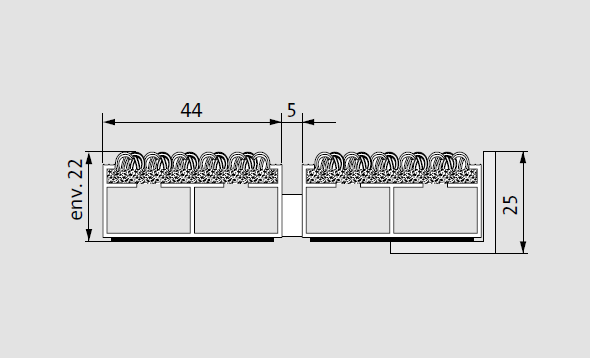 De profilés aluminium (l 44mm x h 22mm) à l’épreuve du gauchissement avec isolationphonique premium en sous-face pour une mise en oeuvre dans un décaissé de fosse. Les profilés sont liés par des câbles en acier zingué enrobés d’une gaine PVC.D’un revêtement de propreté MAXIMUS IMAGE 100% polyamide, hautement efficace dans l'absorption de l'humidité et la rétention des salissures, robuste et résistant aux frottements, avec un classement feu Bfl-s1 et une propriété antidérapante R12 selon DIN 51130.Toutes les formes, toutes les tailles et toutes les impressions (logos, visuels, textes, etc.) parmi une palette de 45 coloris sont possibles, du fait d’une réalisation sur mesure.Sa structure carrossable permet de résister jusqu’à 2000 passages/jour de fauteuils roulants, poussettes, chariots à roulettes et répond aux normes accessibilités.Sous réserve de modifications techniques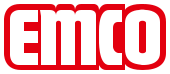 emco France SAS · 8 Rue des Perrières ZI · 39700 Dampierre / FR · Tel. (+33) 03 84 80 16 20 · Fax (+33) 03 84 80 16 21 · info@emco.fr · www.emco.fr-De profilés aluminium (l 44mm x h 12mm) à l’épreuve du gauchissement avec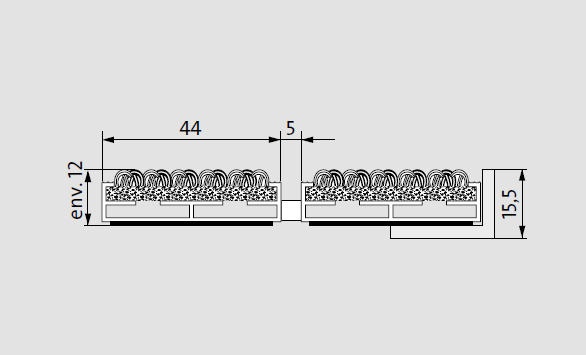 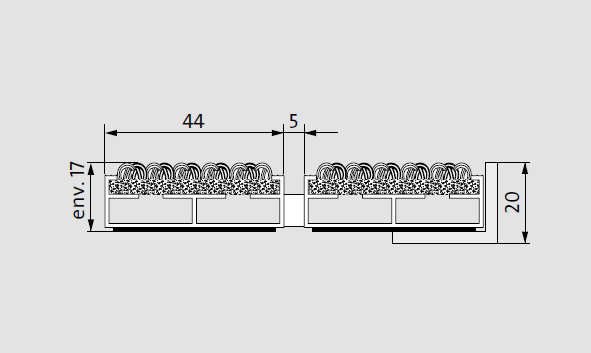 isolation phonique premium en sous-face pour une mise en oeuvre dans un décaissé deisolation phonique premium en sous-face pour une mise en oeuvre dans un décaissé de.fosse. Les profilés sont liés par des câbles en acier zingué enrobés d’une gaine PVC.fosse. Les profilés sont liés par des câbles en acier zingué enrobés d’une gaine PVC..fosse. Les profilés sont liés par des câbles en acier zingué enrobés d’une gaine PVC.fosse. Les profilés sont liés par des câbles en acier zingué enrobés d’une gaine PVC.env-D’un revêtement de propreté MAXIMUS IMAGE 100% polyamide, hautement-D’un revêtement de propreté MAXIMUS IMAGE 100% polyamide, hautement-De profilés aluminium (l 44mm x h 17mm) à l’épreuve du gauchissement avec.isolation phonique premium en sous-face pour une mise en oeuvre dans un décaissé deisolation phonique premium en sous-face pour une mise en oeuvre dans un décaissé de.fosse. Les profilés sont liés par des câbles en acier zingué enrobés d’une gaine PVC.fosse. Les profilés sont liés par des câbles en acier zingué enrobés d’une gaine PVC.envenv